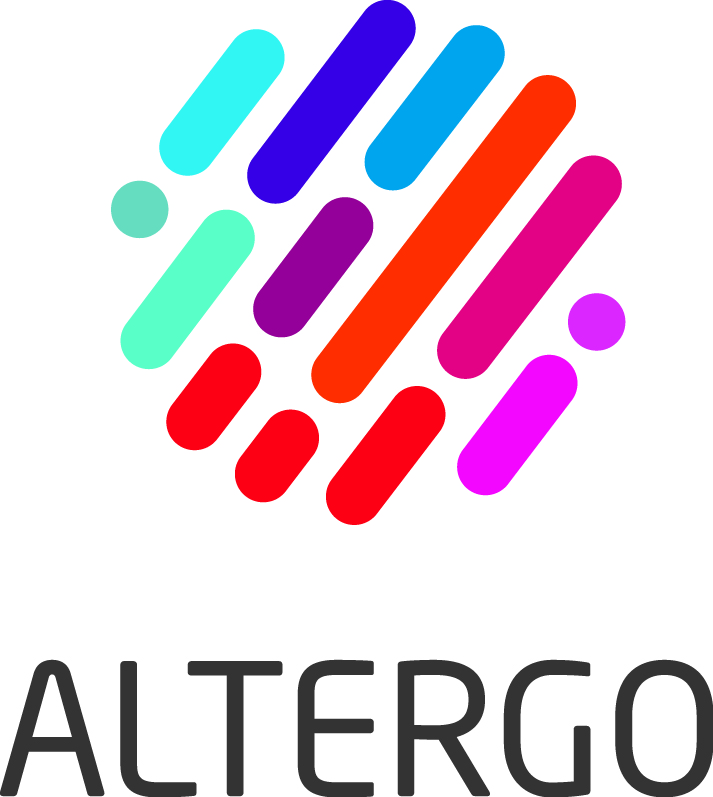 Récipiendaires du Prix Accessibilité universelle Monique LefebvreAnnéeOrganisme(s) Organisme(s) 2020Place des arts (candidature suggérée par le Théâtre Aphasique)Place des arts (candidature suggérée par le Théâtre Aphasique)